Izrael a Palestina – kde je příčina napětí?Cílem pracovního listu je seznámit žáky s příčinou vyhrocených izraelsko-palestinských vztahů, jejich vývojem a především pak s postojem okolních arabských států na vznik státu Izrael. Kromě videí jsou dalšími zdroji informací internet, popřípadě atlas světa. Rozdělení území Palestiny v roce 1947Suezská krizeŠestidenní válkaJomkipurská válka 1973___________________________________________________Rok 1947 byl pro území Palestiny klíčový.Jaká země vykonávala takzvaný mandát („dohled“) nad územím Palestiny před druhou světovou válkou?……………………………………………………………………………………………………………………Z jakého důvodu se výše zmíněná země vzdala své správy?…………………………………………………………………………………………………………………………………………………………………………………………………………………………………………V roce 1947 předložila Organizace spojených národů (OSN) svůj plán na rozdělení Palestiny.Pomocí internetu vyhledejte, kdy OSN vznikla.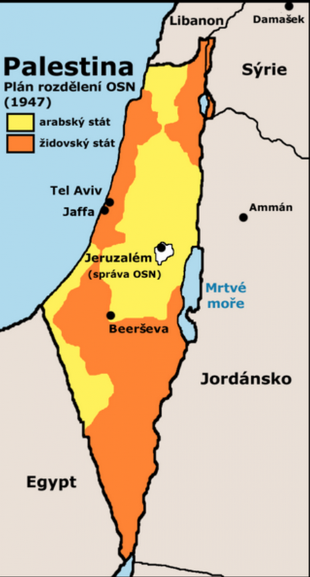 …………………………………………………………………………………….Pojmenujte obě hlavní etnika žijící v roce 1947 na území Palestiny.…………………………………………………………………………………….S pomocí přiložené mapy výstižně popište plán OSN na rozdělení Palestiny.…………………………………………………………………………………….…………………………………………………………………………………….Jaká byla reakce obou hlavních etnik žijících v oblasti na plán OSN?……………………………………………………………………………………………………..........…………………………………………………………………………………………………………...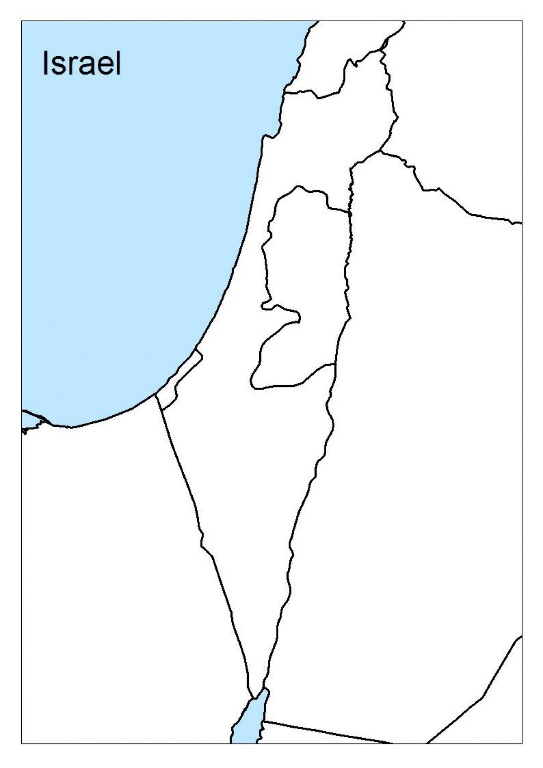 V roce 1948 Židé vyhlásili stát Izrael.Do slepé mapy vyznačte země sousedící s Izraelem.Jaká byla reakce těchto států na vyhlášení Izraele?………………………………………………………………………….…………………………………………………………………………. V roce 1956 vypukla takzvaná Suezská krize, druhý ze série konfliktů v oblasti.Jaké byly dvě hlavní válčící síly v celém konfliktu?……………………………………………………………………………………………………………………Jaké dvě světové velmoci vojensky pomáhaly Izraeli v této válce?……………………………………………………………………………………………………………………Jaký postoj ke konfliktu zaujaly Spojené státy americké?…………………………………………………………………………………………………………………………………………………………………………………………………………………………………………. Jaký byl z vojenského hlediska výsledek konfliktu?…………………………………………………………………………………………………………………………………………………………………………………………………………………………………………V roce 1967 se odehrála takzvaná šestidenní válka, třetí válka v pořadí.Pokuste se shrnout hlavní výsledky této války do třech nejdůležitějších bodů:……………………………………………………………………………………………………………………………………………………………………………………………………………………………………………………………………………………………………………………………………………………………….Roku 1973 začala takzvaná Jomkipurská válka, poslední ze čtyř válek.Válku začala protiizraelská koalice. Pokuste se vysvětlit, co bylo příčinou konfliktu.……………………………………………………………………………………………………………………Proč se válka nazývá podle židovského svátku Jom kipur („den smíření“)?……………………………………………………………………………………………………………………Jaký byl hlavní výsledek této války?…………………………………………………………………………………………………………………………………………………………………………………………………………………………………………Všechny uvedené konflikty mají mnoho společného.Jaká byla podle vás společná příčina všech těchto válek?…………………………………………………………………………………………………………………….Nakolik byl podle vás plán OSN na rozdělení Palestiny úspěšný?……………………………………………………………………………………………………………………………………………………………………………………………………………………………………………………………………………………………………………………………………………………………… Autor: Michael Krška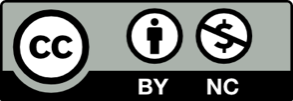 Toto dílo je licencováno pod licencí Creative Commons [CC BY-NC 4.0]. Licenční podmínky navštivte na adrese [https://creativecommons.org/choose/?lang=cs].